Публичная офертаДоговор о предоставлении услугОбщество с ограниченной ответственностью «Регистратор доменных имён РЕГ.РУ», именуемое в дальнейшем «Исполнитель», в лице генерального директора Королюка Алексея Николаевича, действующего на основании Устава, публикует настоящий Договор о предоставлении услуг (далее – «Договор»), являющийся публичным договором-офертой (предложением) в адрес физических и юридических лиц, далее именуемых «Заказчик».1. Предмет договора1.1. Исполнитель на основании заявок Заказчика оказывает услуги по регистрации (перерегистрации) доменов, а также иные услуги в соответствии c Договором, а Заказчик обязуется принять и оплатить услуги Исполнителя в соответствии с условиями настоящего Договора.1.2. Регистрация доменных имен в зонах .RU и .РФ производится в соответствии с текущей версией документа Координационного центра национального домена сети Интернет Правила регистрации доменных имен в доменах .RU и .РФ, опубликованной на веб-сайте http://cctld.ru/files/pdf/docs/rules_ru-rf.pdf, а также с приложением – Положением "О процедурах, подлежащих применению при возникновении споров о доменных именах", опубликованном на веб-сайте http://cctld.ru/files/pdf/docs/litigations.pdf. При этом в случае противоречия Правил и условий настоящего Договора приоритет имеют положения Правил.1.3. Регистрация доменных имен в зоне .SU производится в соответствии с текущей версией документа Фонда Развития Интернет Правила регистрации доменных имен в домене .SU, опубликованной на веб-сайте http://www.old.fid.su/su/registration/rules/.1.4. Регистрация кириллических доменных имен в зоне .ДЕТИ производится в соответствии с текущей версией документа Фонда поддержки сетевых инициатив “Разумный Интернет” – Правила регистрации доменных имен в домене .ДЕТИ, опубликованной на веб-сайте http://dotdeti.ru/foruser/docs/regrules.php, а также в соответствии с текущими версиями следующих документов:Политика приоритетной регистрации доменных имён в домене .ДЕТИ для товарных знаков (знаков обслуживания), зарегистрированных в ТМСН, опубликованная на веб-сайте http://dotdeti.ru/foruser/docs/priorityreg.php;Политика противодействия нарушениям и злоупотреблениям в домене .ДЕТИ, опубликованная на веб-сайте http://dotdeti.ru/foruser/docs/abuse.php;Политика резервирования доменных имён в домене .ДЕТИ, опубликованной на веб-сайте http://dotdeti.ru/foruser/docs/reservepolicy.php;Политика внесудебного урегулирования споров, опубликованная на веб-сайте http://dotdeti.ru/foruser/docs/resolution.php;Политика внесудебного урегулирования споров, возникающих в периоды приоритетной регистрации, опубликованная на веб-сайтеhttp://dotdeti.ru/foruser/docs/priorityresolution.php.1.5. Регистрация кириллических доменных имен в зоне .САЙТ производится в соответствии с текущей версией документа Международной ассоциации CORE – Правила регистрации доменных имен в домене .САЙТ, опубликованной на веб-сайте http://cyrillicregistry.com/ru/site-registration-policy-ru/.1.6. Регистрация кириллических доменных имен в зоне .ОНЛАЙН производится в соответствии с текущей версией документа Международной ассоциации CORE – Правила регистрации доменных имен в домене .ОНЛАЙН, опубликованной на веб-сайте http://cyrillicregistry.com/ru/online-registration-policy/.1.7. Регистрация доменных имен в зонах .МОСКВА и .MOSCOW производится в соответствии с текущей версией документов Фонда содействия развитию технологий и инфраструктуры Интернета:Правила открытой регистрации доменных имен в доменах .МОСКВА и .MOSCOW, опубликованной на веб-сайтеhttp://domainmoscow.ru/sites/default/files/policy/General_Registration_Policy_MOSKVA_RUS.pdf,Положение о резервировании доменных имен второго уровня в домене .МОСКВА, опубликованное на веб-сайтеhttp://domainmoscow.ru/sites/default/files/policy/MOSKVA_POLICY_RESERVATION_RUS_20140820.pdf,Правила приоритетной регистрации доменных имен в домене .МОСКВА, опубликованные на веб-сайтеhttp://www.domainmoscow.ru/sites/default/files/policy/%D0%BC%D0%BE%D1%81%D0%BA%D0%B2%D0%B0_policy_sunrise_v1.0.pdf,Список доменных имён .МОСКВА, недоступных для регистрации до устранения доменных коллизий, опубликованный на веб-сайтеhttp://domainmoscow.ru/sites/default/files/policy/moskva_collisions.pdf,Политика для IDN-доменов в домене верхнего уровня .МОСКВА, опубликованная на веб-сайте http://www.domainmoscow.ru/policies/moskva/idn.1.8. Регистрация доменных имен в зоне .INFO производится в соответствии с соглашением между компанией Afilias и Исполнителем (Регистратором), а также в соответствии с текущей версией Политики, опубликованной на веб-сайте http://afilias.info/policies.1.9 Исполнитель осуществляет регистрацию доменных имен в зонах, указанных в пп. 1.4-1.8 настоящего Договора, в соответствии с Регистрационным соглашением, договором об оказании услуг Реестра Регистратору, а также в соответствии с действующими техническими регламентами и правилами политики ICANN; оказывает услуги по предоставлению SSL-сертификатов,  а также иные услуги в соответствии с условиями  договоров, заключенных  с третьими лицами,и  положениями настоящего Договора.1.10. В настоящем договоре указанные ниже определения, если они упоминаются с заглавной буквы, имеют следующее значение:1.10.1. ICANN (Internet Corporation for Assigned Names and Numbers) – Интернет-корпорация по распределению имен и адресов, некоммерческая организация, зарегистрированная по законам штата Калифорния (США) в 1998 году по соглашению с Министерством торговли США (официальный сайт – http://www.icann.org/).1.10.2. Политика(-и) ICANN – любая или любые действующие политики (включая Согласованные и/или Временные политики, но не ограничиваясь только ими), а также технические условия, правила, процедуры и/или программы, специально предусмотренные Соглашением об аккредитации регистраторов. В случае расхождения (разночтения) условий настоящего Договора с условиями какой-либо Политики ICANN, применяются условия такой Политики ICANN. В случае расхождения (разночтения) условий Правил Оператора реестра с какой-либо Политикой ICANN, применяются условия такой Политики ICANN.1.10.3. Оператор реестра – некоммерческая интернет-организация, регламентирующая регистрацию и все сопровождающие действия по обслуживанию доменных имен в соответствующей зоне, зарегистрированная в соответствии с установленными документами и правилами для каждой определенной зоны.1.10.4. Правила Оператора реестра – действующие редакции Правил регистрации и условий использования доменных имен в домене соответствующей зоны и всех приложений к ним (в том числе, но не ограничиваясь: регламенты, политики, инструкции, стандарты, спецификации, процедуры и/или практики и т.п.), принятые/утвержденные Оператором реестра в отношении домена соответствующей зоны, содержащие обязательства заказчиков, клиентов и регистраторов и/или требования к указанным лицам и опубликованные на официальном сайте Оператора реестра. В случае расхождения (разночтения) условий настоящего Договора с условиями Правил Оператора реестра, применяются условия Правил Оператора реестра.1.10.5. Реестр – централизованное хранилище данных, содержащее информацию обо всех зарегистрированных доменных именах второго уровня в домене соответствующей зоны, об их администраторах, о регистраторах, и иные необходимые данные и выполняющее регламентированные операции и действия с такими данными.1.11. Исполнитель является аккредитованным регистратором в международных доменных зонах в соответствии с Соглашением об аккредитации между ним и ICANN. Регистрация доменных имен второго и третьего уровня в международных зонах может производиться Исполнителем напрямую через реестры доменных имен, а также через иных аккредитованных регистраторов. Исполнитель самостоятельно выбирает, каким способом производить регистрацию доменного имени.1.11.1. Регистрация доменных имен второго и третьего уровня в международных зонах производится в соответствии с установленными Правилами о регистрации доменных имен, утвержденными Реестрами доменных имен, а также Регистратором доменных имен в выбранной для регистрации домена международной зоне в случае, если Исполнитель привлекает для регистрации иного аккредитованного регистратора. Для регистрации доменных имен в международных зонах Исполнитель самостоятельно выбирает Регистратора из числа тех, с которыми у Исполнителя заключены договоры.1.11.2. Исполнение Приложения «Политика разрешения споров», размещенного на web-сайте Исполнителя, является обязательным условием действия Договора при подаче Заказчиком заявок на регистрацию доменных имен в международных зонах, а также последующем их администрировании.1.12. Настоящий договор считается заключенным в следующих случаях:1.12.1. После подписания Договора Сторонами.1.12.2. В случае поступления предварительной оплаты за услуги, что будет являться акцептом настоящей оферты. Предварительная оплата за услуги должна поступать со ссылкой на номер Договора, выданный Исполнителем после заполнения анкеты.1.12.3. В случае передачи по инициативе Заказчика доменного имени или иных услуг на обслуживание к Исполнителю от иного Регистратора или Партнера Исполнителя. Акцептом настоящей оферты в данном случае будет являться направленное в адрес Исполнителя письмо Заказчика о передаче услуг по установленной Исполнителем форме.1.12.4. В случае передачи Заказчику от иного лица права администрирования доменного имени или иных услуг. Акцептом настоящей оферты в таком случае будет являться направленное в адрес Исполнителя письмо Заказчика о приеме услуг по установленной Исполнителем форме или надлежащим образом произведенные действия, свидетельствующие о желании Заказчика быть администратором домена и установленные правилами, действующими у Исполнителя на момент совершения таких действий.2. Общие положения2.1. Заказчик может являться Администратором регистрируемого им домена или заказывать услуги в интересах третьих лиц, при этом он самостоятельно осуществляет все необходимые платежи Исполнителю.2.2. Услуга по регистрации домена считается оказанной с момента присвоения регистрируемому домену в базе данных Исполнителя статуса зарегистрированного (REGISTERED). Услуга по делегированию доменного имени оказывается Исполнителем только при условии, что им проведена проверка возможности связи с Администратором домена по хранящемуся в Реестре номеру телефона с функцией приема коротких текстовых сообщений (sms).2.3. По настоящему Договору Заказчик имеет право зарегистрировать любое количество доменов.2.4. По настоящему договору Заказчик соглашается с тем, что при регистрации доменного имени указанные данные Администратора (ФИО) будут отображаться в общедоступном сервисе WHOIS в обезличенной форме, а именно в виде статуса «Private Person», для тех доменных зон, для которых скрытие персональных данных является обязательным.Для доменов в других зонах, для которых правилами реестра не предусмотрено обязательное скрытие данных, в том числе в зонах .МОСКВА, .MOSCOW, .ДЕТИ, .TATAR, .ОНЛАЙН, .САЙТ, .РУС, данные администратора в общедоступном сервисе WHOIS будут открыты.2.4.1 При необходимости Заказчик может обезличить указанные данные, воспользовавшись услугой «Защита персональных данных» (услугой WHOIS PROXY). При подключении вышеуказанной услуги данные, указанные при регистрации домена, будут заменены на данные WHOIS PROXY, а именно: контактные данные заменены на REG.RU - whois proxy service, номер телефона +7 (495) 5801111, вместо контактного e-mail указывается «##»@regprivate.ru, где «##» - имя домена, при этом, при отправке письма на этот e-mail оно переадресовывается на контактный e-mail, указанный Администратором при регистрации доменного имени.За оказание услуги «Защита персональных данных» сроком на 1 год Исполнитель вправе списать с лицевого счета Заказчика сумму денежных средств в размере, соответствующем действующим тарифам.2.5. Все сведения, предоставленные Заказчиком при регистрации на сайте Исполнителя и заключении договора, должны быть достоверными. В случае предоставления Заказчиком недостоверных сведений регистрация доменных имен Заказчика может быть аннулирована.2.6. По настоящему Договору Заказчик соглашается с тем, что персональные данные, предоставленные им посредством загрузки копий документов в базу Исполнителя через web-интерфейс на сайте www.reg.ru или по различным каналам связи в целях соблюдения требований Регламентов оказания услуг, обрабатываются Исполнителем в полном объеме, необходимом для исполнения Договора, в том числе с предоставлением доступа к персональным данным Заказчика уполномоченным сотрудникам Исполнителя. В целях настоящего Договора под Регламентами понимаются основополагающие документы держателей верхних зон, указанные в пп. 1.2 и 1.3. Настоящим Договором Заказчик выражает свое безусловное согласие о включении своих данных для осуществления Исполнителем обслуживания и оказания услуг, в том числе для подготовки и распространения информации различными способами (в частности на магнитных носителях и с использованием средств телекоммуникаций), предусмотренными действующим законодательством РФ и Регламентами оказания услуг. Под обработкой персональных данных Заказчика (субъекта персональных данных) понимаются действия (операции) Исполнителя с персональными данными, включая сбор, систематизацию, накопление, хранение, уточнение (обновление, изменение), использование, распространение (в том числе передачу), обезличивание, блокирование, уничтожение персональных данных. Ответственность за предоставление заведомо ложных документов полностью лежит на Заказчике. При наличии у Исполнителя достаточных оснований полагать, что предоставленные документы заведомо не являются копиями идентифицирующих Заказчика документов, Исполнитель будет рассматривать такую ситуацию, как информацию о недостоверности содержащихся в Реестре сведений, необходимых для идентификации Заказчика и вправе незамедлительно приостановить делегирование всех доменов Заказчика, направив ему об этом уведомление по контактному адресу электронной почты.2.7. По настоящему Договору Заказчик соглашается с тем, что предоставленные им персональные данные будут храниться в базе Исполнителя в течение срока действия настоящего Договора, а также в течение 3 (Трех) лет с момента прекращения его действия.2.8. Заказчик дает согласие на обработку следующих персональных данных: фамилии, имени, отчества; даты рождения; почтовых адресов (по месту регистрации и для контактов); сведений о гражданстве; номере основного документа, удостоверяющего личность Заказчика, сведений о дате выдачи указанного документа и выдавшем его органе; номерах телефонов; номерах факсов; адресах электронной почты (E-mail). Заказчик дает согласие на совершение следующих действий (операций) или совокупность действий с необезличенными персональными данными: сбор, запись, систематизацию, накопление, хранение, уточнение, обновление, изменение, дополнение, извлечение, использование, обезличивание, блокирование, уничтожение. Персональные данные могут быть переданы иным лицам в ситуациях и случаях, описанных в Правилах Оператора реестра (в частности, в Правилах приоритетной регистрации доменных имен в соответствующем домене при проведении аукционов Организатору аукционов), в том числе (но не ограничиваясь указанным): ICANN и/или указанной ICANN организации.2.9. Исполнитель обязуется принимать все необходимые, соответствующие ФЗ от 27.07.2006 №152-ФЗ "О персональных данных", правовые, организационные и технические меры или обеспечивать их принятие для защиты персональных данных от неправомерного, несанкционированного или случайного доступа к ним, уничтожения, изменения, блокирования, копирования, предоставления, распространения персональных данных, а также от иных неправомерных действий в отношении персональных данных. Исполнитель обязуется применять все необходимые организационные и технические меры по обеспечению безопасности персональных данных при их обработке.2.10. При продлении (перерегистрации) доменного имени Заказчик подтверждает достоверность сведений об Администраторе домена, указанных при регистрации. Ответственность за предоставление заведомо ложных сведений, а также за несвоевременное уведомление Исполнителя об изменении сведений об Администраторе домена полностью лежит на Заказчике. В случае направления Заказчиком заявки на продление доменного имени без авторизации на web-сайте Исполнителя и перечисления денежных средств в счет такой услуги, он гарантирует, что является Администратором продляемого домена или действует от его имени и по поручению.2.11. Исполнитель, в случае возникновения сомнений в достоверности предоставленных Заказчиком для регистрации доменного имени данных, вправе в течение всего срока действия регистрации запросить дополнительные сведения и (или) потребовать подтверждения предоставленных. Запрос направляется по электронной почте на контактный адрес Заказчика, указанный при регистрации доменного имени.2.12. В случае не предоставления Заказчиком дополнительных сведений и (или) подтверждающих документов в течение 7 (Семи) календарных дней с момента направления Исполнителем первого запроса, Исполнитель вправе:2.12.1. отклонить заявку Заказчика на регистрацию нового доменного имени;2.12.2. приостановить делегирование доменов Заказчика;2.12.3. отклонить заявку Заказчика на продление регистрации доменного имени;2.12.4. отклонить требование Заказчика о передаче доменного имени иному лицу, а также о передаче поддержки доменного имени иному Регистратору.2.13. В случае выявления недобросовестных действий при регистрации доменного имени Исполнитель вправе произвести его аннулирование, направив Администратору уведомление об этом не позднее чем за 10 (Десять) рабочих дней до аннулирования.2.14. Все указанные ограничения могут быть сняты в течение 3 (трех) рабочих дней с момента представления Заказчиком запрошенной информации.2.15. На основании заявок Заказчика на регистрацию освобождающихся доменных имен Исполнитель оказывает услуги, руководствуясь Правилами регистрации доменных имен в доменах .ru и .рф.2.16. Заявка на регистрацию освобождающегося домена подлежит исполнению в случае оплаты Заказчиком полной ее стоимости в соответствии с утвержденными тарифами и только после фактического его освобождения, посредством направления в реестр доменных имен соответствующего запроса от Исполнителя. При этом для исполнения заявок Заказчика Исполнитель вправе в рамках стратегического партнерства использовать технические ресурсы третьих лиц из числа аккредитованных регистраторов.2.17. Если после регистрации освобождающегося доменного имени с использованием ресурсов другого аккредитованного регистратора, оно находится на обслуживании данного регистратора, поддержка обслуживания такого домена сразу после его регистрации передается Исполнителю. При этом дополнительных действий для приема домена от Заказчика не требуется. Заказчик выражает свое безусловное согласие на передачу поддержки в таком случае Исполнителю.2.18. По настоящему Договору Заказчику могут быть оказаны услуги на безвозмездной основе (Далее — Бесплатные услуги), включая предоставляемые Исполнителем в рамках проводимых акций, в том числе с привлечением третьих лиц или по условиям партнерства с ними, по промо-кодам, а также по иным поводам. Бесплатные услуги должны быть заказаны Заказчиком исключительно с целью их дальнейшего правомерного использования для личных нужд и только в объеме, необходимом для такого использования, без злоупотреблений и иных целей, не соответствующих функциональному назначению услуги. Бесплатные услуги могут содержать рекламные блоки и материалы Исполнителя и третьих лиц, включая любую рекламную информацию и ссылки на нее. Исполнитель вправе размещать рекламные блоки самостоятельно и по своему усмотрению без дополнительного уведомления об этом Заказчика.2.19. По настоящему Договору Заказчику могут быть оказаны услуги по размещению его Рекламных и/или Информационных материалов (Далее – Рекламные материалы).2.19.1. Для оказания данных услуг Исполнитель вправе привлекать третьих лиц. При этом привлекаемые лица вправе устанавливать собственные требования к Рекламным материалам и информации на сайте Заказчика, которые должны в безусловном порядке исполняться последним. В противном случае Заказчик несет полную ответственность за неисполнение таких требований.2.19.2. Предоставляемые Заказчиком Рекламные материалы должны соответствовать нормам и требованиям действующего законодательства РФ, для чего Заказчик предоставляет по первому запросу Исполнителя лицензии, сертификаты, декларации соответствия, свидетельства и другие документы (при необходимости) или их надлежащим образом заверенные копии на рекламируемые товары (работы, услуги), а также документы, свидетельствующие о достоверности информации, содержащейся в рекламном объявлении, и документы, подтверждающие соблюдение Заказчиком авторских и смежных прав в отношении объектов интеллектуальной собственности, используемых в рекламных материалах, а также выдает в письменном виде разрешение на использование интеллектуальной собственности Заказчика для осуществления Исполнителем своих обязанностей по настоящему пункту Договора. Срок предоставления указанных документов не должен превышать 5 (Пяти) рабочих дней с момента получения запроса.2.20. После оказания Заказчику услуги по регистрации доменного имени и внесения записи о доменном имени в реестр, денежные средства за оказанную услугу не могут быть возвращены Заказчику. Заказчик соглашается с тем, что услуга считается оказанной после внесения записи о регистрации домена в реестр доменных имен, и не вправе требовать от Исполнителя возврата средств в случае аннулирования домена по просьбе Заказчика или отказа от зарегистрированного домена при желании Заказчика выбрать другой домен, а также в случае аннулирования / передачи прав администрирования доменом другому лицу на основании вступившего в силу решения суда. После оказания Заказчику услуги по продлению  доменного имени, в том числе в международной зоне, в случае, если Заказчик  примет решение о переносе домена к другому регистратору, денежные средства за оказанную услугу не могут быть возвращены Заказчику.2.21. По настоящему договору Заказчику могут быть оказаны дополнительные услуги по приобретению домена у текущего администратора в случае, если желаемый домен не доступен для регистрации, так как зарегистрирован другим лицом (услуга «Доменный брокер»).2.21.1. При поступлении заявки от Заказчика на услугу «Доменный брокер», Исполнитель выполняет ряд действий по ведению переговоров с текущим администратором домена для обсуждения условий продажи (передачи прав администрирования домена) и порядка передачи домена, а также производит последующую передачу прав администрирования на домен по согласованной цене. Минимальная цена доменного имени составляет 1000 (Одна тысяча) рублей.2.21.2. При выборе указанной услуги Заказчик обязан:оформить заявку в личном кабинете; оплатить стоимость услуги согласно действующим тарифам. Услуга действует только для одного доменного имени. В случае, если Заказчик желает приобрести несколько доменных имен, услугу «Доменный брокер» необходимо заказывать для каждого из интересующих доменных имен отдельно.  В  рамках исполнения заявки от Заказчика по приобретению права администрирования Исполнитель обязуется:направить электронное уведомление Администратору домена на контактный e-mail, а в случае успешной обратной связи – провести переговоры с Администратором домена на предмет условий и цены сделки;обеспечить легитимность сделки по передаче прав администрирования посредством услуг, существующих у Исполнителя;согласовать финальные условия с Заказчиком по телефону, указанному в заявке, или другим каналам связи;получить средства от Заказчика, оформить передачу прав администрирования доменом, перечислить денежные средства продавцу доменного имени.2.21.3. В случае, если доменное имя зарегистрировано у иного аккредитованного регистратора, оно должно быть перенесено на обслуживание к Исполнителю до момента передачи прав администрирования.Заказчик соглашается и признает, что смена администратора домена осуществляется только по истечении 30 дней с даты фактического переноса домена от другого регистратора.2.21.4. Для выполнения Исполнителем действий в соответствии с п. 2.21.1 Заказчик обязуется:предоставить достоверные данные и сведения при заполнении заявки;своевременно оплатить стоимость доменного имени по согласованной с его администратором цене. Стоимость услуги состоит из фиксированной цены за проведение переговоров, которую Заказчик оплачивает в момент заказа услуги, а также из комиссии за обеспечение легитимности сделки, определяемой в соответствии с согласованной ценой передачи прав администрирования.Обязанности Исполнителя считаются выполненными в случае, когда администратор доменного имени не изъявил желания продать домен, не откликнулся на переговоры, не ответил на сообщения по электронной почте в течение 15 (Пятнадцать) календарных дней с даты оплаты заявки Заказчиком.2.21.5. Информация о стоимости услуги, указанной в п. 2.21, размещена на сайте Исполнителя и соответствует действующим тарифам на оказываемую услугу.2.21.6. Фиксированная стоимость услуги подлежит возврату в случае, если Администратор домена не ответил на уведомление и/или телефонные звонки Исполнителя в срок 15 (Пятнадцать) календарных дней с даты оплаты Заказчиком  услуги.2.21.7. Фиксированная стоимость услуги возврату не подлежит, если:передача прав администрирования не состоялась вследствие отказа Администратора домена от сделки на предложенных Заказчиком условиях, а также, если переговоры с Администратором домена не дали положительных результатов по любой возможной причине;Заказчик отказался от приобретения прав администрирования на домен по предложенной его Администратором стоимости;передача прав администрирования не произошла по техническим причинам, не зависящим от Исполнителя;Администратор домена участвовал в переговорах и заявлял о своем желании передать права администрирования, однако затем прекратил участие в переговорах (в том числе посредством игнорирования запросов Исполнителя), в результате чего финальные условия передачи прав администрирования не были согласованы;введены ограничения в отношении домена на смену регистратора и/или смену администратора ввиду поступившего предписания уполномоченного органа (УМВД, МВД, УФСБ, ФСБ, Роскомнадзора, УФСКН, ФСКН, УФАС, ФАС, СК при УМВД, Прокуратуры, иных подразделений компетентных правоохранительных органов РФ), международных организаций или судебных органов Российской Федерации;введены досудебные ограничения на смену регистратора и/или смену администратора ввиду поступившего заявления от правообладателя при обработке указанного заявления и установления статуса «Досудебный» силами Исполнителя.2.21.8. Исполнитель не несет ответственности перед Заказчиком в случае невозможности оказания услуги в случае если переговоры с Администратором домена были инициированы успешно. Заказчик не вправе требовать от Исполнителя возврата фиксированной стоимости за услугу.2.21.9. В случае, если Заказчик по собственной инициативе отказался от покупки домена или получил отказ от Администратора домена о его продаже, при повторном обращении Заказчик обязан повторно оформить заявку и оплатить стоимость услуги согласно действующим тарифам.2.22. При регистрации доменного имени в международной зоне, а также при получении права администрирования от другого лица или смене контактных данных, Заказчику необходимо подтвердить легитимность и корректность указанного в регистрационных данных адреса электронной почты, для чего от международного регистратора ему направляется уведомление с ссылкой для подтверждения. В случае, если Заказчик не переходит по ссылке в течение 14 дней с момента отправки первого уведомления, доменное имя блокируется. Дальнейшее разблокирование домена возможно только после повторного подтверждения Заказчиком адреса электронной почты.2.23. Предоставление Заказчику бесплатного SSL-сертификата в соответствии с условиями акций, действующих на сайте Исполнителя на момент заказа услуги, возможно только при гарантии наличия существующего сайта или гарантии того, что сайт будет создан и будет работать в течение года с момента получения бесплатного SSL-сертификата.В случае нарушения Заказчиком вышеуказанного условия Исполнитель оставляет за собой право аннулировать услугу по предоставлению бесплатного SSL-сертификата.2.24. При приобретении SSL-сертификата Заказчик обязуется разместить на веб-странице сайта, для которого он приобретен, «печать доверия» веб-сайта, а именно обозначение SSL-сертификата.2.25. Во исполнение п. 2.23. Исполнитель вправе за свой счет и под свою ответственность привлекать третьих лиц  в рамках заключенных с ними лицензионных  договоров.2.26. В рамках настоящего Договора Стороны вправе использовать электронный документооборот (ЭДО), подразумевающий обмен электронными документами, подписанными электронной подписью, по телекоммуникационным каналам связи. При этом для организации ЭДО Стороны используют квалифицированную электронную подпись, что предполагает получение Сторонами сертификатов ключа проверки электронной подписи в аккредитованном удостоверяющем центре в соответствии с нормами действующего законодательства. Стороны соглашаются признавать полученные (направленные) электронные документы равнозначными аналогичным документам на бумажных носителях.2.27. Заказчик дает безоговорочное согласие на возможность ввода ограничений в отношении администрируемого им доменного имени, предусмотренных установкой статуса "ClientTransferProhibited" (запрет на перенос домена к другому Регистратору) по заявке Заказчика и/или автоматически после регистрации домена.2.27.1. За ввод и снятие вышеуказанных ограничений дополнительная плата не предусмотрена.2.27.2. Срок для ввода и снятия вышеуказанных ограничений по заявке Заказчика составляет 5 рабочих дней с даты подачи указанной заявки. Исполнитель обязан ввести лишь те ограничения, о вводе которых Заказчик просит в заявке.2.27.3. При подаче Заказчиком заявки на снятие вышеуказанных ограничений Исполнитель предоставляет Заказчику уникальный код "AuthInfo" и обязуется снять статус "ClientTransferProhibited" до истечения 5 рабочих дней.3. Обязанности Сторон3.1. Исполнитель обязуется:3.1.1. Выполнять положения настоящего Договора.3.1.2. Оказывать консультации по вопросам проведения регистрационных процедур в офисе Исполнителя, по телефону и электронной почте.3.1.3. Обеспечивать обновление информации в базе данных доменных имен второго уровня при изменении реквизитов администратора доменов.3.1.4. Предпринять все зависящие от него действия для регистрации выбранного Заказчиком имени домена. Однако Исполнитель не гарантирует Заказчику, что выбранное им доменное имя не будет занято третьей стороной за время оплаты счета Заказчиком и время выполнения технических процедур по регистрации.3.1.5. Исполнитель обязуется на основании заявок Заказчика осуществлять услуги по автоматическому продлению регистрации (перерегистрации) домена. Услуга по продлению регистрации домена (перерегистрации) считается оказанной в момент внесения в Реестр сведений о продлении регистрации. При этом регистрация домена продлевается на 1 (Один) год от ранее установленной даты окончания срока регистрации домена.3.1.6. В случае внесения Исполнителем изменений в Договор, Исполнитель обязуется опубликовать указанные изменения на WEB-сервере по адресу http://www.reg.ru.3.1.7. Изменения вступают в силу не менее чем через 10 (Десять) календарных дней с момента их опубликования.3.1.8. В случае согласия Заказчика с такими изменениями настоящий Договор продолжает свое действие с учетом указанных изменений.3.1.9. В случае несогласия Заказчика он обязуется оповестить об этом Исполнителя в течение срока, указанного в пункте 3.1.7 официальным письмом с уведомлением о вручении, в этом случае Договор прекращает свое действие с момента вступления в силу изменений.3.1.10. В случае получения Исполнителем официального письма после вступления в силу изменений Договор прекращает свое действие с даты получения уведомления. Услуги, полученные Заказчиком со дня введения в действие изменений до даты получения уведомления включительно, оказываются Заказчику с учетом введенных изменений.3.1.11. При поступлении заявок от Заказчика на регистрацию освобождающихся доменов Исполнитель вправе привлекать для их исполнения третьих лиц из числа иных аккредитованных регистраторов. При этом Исполнитель обязуется перевести зарегистрированные доменные имена к себе на обслуживание сразу после их регистрации по запросу администратора доменного имени.3.1.12. Исполнитель вправе проводить проверку правомерности и целесообразности использования Заказчиком Бесплатных услуг, заказанных в соответствии с п. 2.18 Договора. В случае выявления их использования не по целевому назначению, а также заказа таких услуг в необоснованных объемах и количестве, не соответствующем целям их непосредственного использования, Исполнитель вправе отказать Заказчику в предоставлении Бесплатных услуг, а также аннулировать уже заказанные услуги без возможности повторного заказа их в дальнейшем. При этом Заказчик не вправе впоследствии требовать какой-либо компенсации от Исполнителя.3.1.13. Исполнитель вправе в любое время аннулировать Бесплатные услуги, заказанные в соответствии с п. 2.18 Договора, а также ограничить их использование без объяснения причин Заказчику, если по мнению Исполнителя использование услуг противоречит принципам целесообразности и обоснованности, а также по любым другим причинам, которые Исполнитель сочтет объективными и достаточными для применения подобных санкций к Заказчику.3.1.14. Исполнитель вправе направлять Заказчику информационные и иные сообщения по каналам связи, указанным в личном кабинете на сайте Исполнителя. Заключение настоящего Договора и заказ услуг признается согласием Заказчика на получение таких сообщений. Заказчик вправе отказаться от получения подобного рода писем, самостоятельно произведя необходимые настройки в Личном кабинете.3.2. Заказчик обязуется:3.2.1. Выполнять положения настоящего Договора.3.2.2. Предоставлять достоверную информацию, необходимую для внесения в базу данных Исполнителя.3.2.3. Своевременно оплачивать услуги, предоставленные Исполнителем.3.2.4. не производить несанкционированные массовые рассылки электронных писем (СПАМ) с рекламой или любым упоминанием в рассылаемых письмах доменов (или электронных адресов на базе доменов), зарегистрированных заказчиком по данному договору.3.2.5. не использовать домены, зарегистрированные по данному договору, в качестве адресов для ресурсов, содержащих материалы, противоречащие законодательству РФ, или содержащих нелицензионное программное обеспечение.В случае поступления к Исполнителю уведомлений и иных запросов от компетентных органов о том, что доменное имя используется с нарушением прав третьих лиц, а также, что на домене размещена информация, противоречащая законодательству, Исполнитель вправе незамедлительно приостановить делегирование домена. Возобновление делегирования в таких случаях будет возможно только после получения Исполнителем повторного уведомления от компетентного органа, снимающего санкции в отношении домена. Перечень органов, имеющих право на направление уведомлений о приостановке делегирования, определяется в соответствии с законодательством РФ.3.2.6. Самостоятельно следить за актуальным состоянием информации о доменах и объектах, зарегистрированных в базе данных Исполнителя.3.2.7. Самостоятельно обеспечивать конфиденциальность своей авторизационной информации (имя пользователя и пароль для доступа в базу данных Исполнителя) и нести ответственность за все действия, совершенные с использованием его пароля, нести риск неблагоприятных последствий, связанных с его утерей.3.2.8. В случае, когда после регистрации освобождающегося доменного имени по заявке Заказчика, оно находится на обслуживании у другого аккредитованного регистратора, в соответствии с п. 2.17 Договора, Заказчик обязуется в безусловном порядке дать свое согласие на передачу поддержки зарегистрированного домена к Исполнителю путем направления запроса регистратору. Подача заявки на освобождающийся домен и оплата ее по текущим тарифам Исполнителя является подтверждением согласия Заказчика и достаточным условием для передачи поддержки домена к Исполнителю при необходимости.3.2.9. Заказчик обязуется заказывать Бесплатные услуги исключительно с целью их личного использования и только в том количестве, которое необходимо для таких целей, а также допустимо в соответствии с правилами предоставления Бесплатных услуг. В противном случае Исполнитель вправе в любое время отказать Заказчику в дальнейшем оказании услуг, а также аннулировать уже заказанные услуги без какой-либо компенсации и объяснения причин.3.2.10. При участии Заказчика в реферальной программе Исполнителя и размещения рекламных ссылок на его услуги, в том числе в контекстной рекламе, Заказчик не вправе использовать название домена или сайта Исполнителя www.reg.ru, а также принадлежащие ему товарные знаки. В случае нарушения указанного требования Исполнитель вправе в любое время приостановить оказание услуг Заказчику, а также аннулировать его право на участие в реферальной программе.4. Стоимость услуг и порядок оплаты4.1. Стоимость услуг для резидентов устанавливается в рублях и определяется тарифами на услуги.4.2. Стоимость услуг для нерезидентов:4.2.1. Заказчик-нерезидент, при заключении настоящего Договора, выбирает тип валюты, в которой будет производиться оплата услуг по Договору. При этом Исполнитель предоставляет Заказчику тарифы на услуги, информацию Личного счета Договора и отчетные документы в валюте, указанной Заказчиком.4.2.2. Стоимость услуг для Заказчиков-нерезидентов, выбравших, в соответствии с п.4.2.1, для оплаты услуг по настоящему Договору валюту США (доллар), устанавливается в долларах США и определяется тарифами на услуги.4.2.3. Стоимость услуг для нерезидентов, выбравших, в соответствии с п.4.2.1, для оплаты услуг по настоящему Договору валюту РФ (рубль), устанавливается в рублях и определяется тарифами на услуги, опубликованными на www-сайте Исполнителя: http://www.reg.ru/prices.4.3. Заказ услуги является согласием Заказчика оплатить ее по стоимости, действующей на день заказа. При этом Заказчик соглашается с тем, что вследствие существенного изменения курса иностранных валют по отношению к российскому рублю стоимость услуг может быть изменена Исполнителем в одностороннем порядке без дополнительных уведомлений об этом Заказчика.4.4. Услуги оказываются в случае наличия достаточной суммы для оплаты заказанных услуг на лицевом счёте Заказчика.4.5. При неуплате Заказчиком продления услуг за соответствующий период, Исполнитель вправе приостановить предоставление Заказчику не продлённых услуг. Возобновление предоставления услуг Заказчику производится после оплаты продления соответствующих услуг.4.6. Если Заказчик не продлил регистрацию доменного имени до срока ее окончания, Исполнитель приостанавливает делегирование домена на ДНС-серверах, указанных Заказчиком, с момента окончания срока регистрации. С этого момента все http-запросы к домену Заказчика могут быть перенаправлены на служебную страницу Исполнителя с целью информирования о временном непредоставлении услуг. В случае продления услуги по регистрации доменного имени делегирование домена восстанавливается в течение 2 (Двух) рабочих дней с момента поступления оплаты за продление.4.7. Возврат остатка неиспользованных средств со счета Заказчика при расторжении Договора либо в случае предъявления Заказчиком доводов о невозможности воспользоваться Услугами, производится в 10-дневный срок при наличии письменного заявления Заказчика с указанием полных реквизитов для возврата платежа. Остаток средств возвращается за вычетом сумм стоимости Услуг, которыми Заказчик воспользовался с момента заключения Договора. По общему правилу остаток средств может быть возвращен Заказчику только на тот платежный инструмент, с которого средства  были зачислены. Исключение составляют платежные системы, не поддерживающие процедуру возврата.4.8. При осуществлении возврата средств со счета Заказчика, Исполнитель вправе запросить дополнительные документы, подтверждающие реквизиты и легитимность произведенного платежа, а также идентификационные данные Заказчика. При непредоставлении запрашиваемых документов Исполнитель приостанавливает работу по заявке Заказчика на возврат средств до момента получения необходимых сведений.4.9. Остаток неиспользованных средств возвращается Заказчику только в том случае, если с момента зачисления прошло не менее 45 (Сорока пяти) календарных дней. В случае, если с даты зачисления средств прошло менее указанного срока, Исполнитель вправе отказать Заказчику в выводе средств до истечения такого периода.4.10. Заказчик обязан подписать акт и направить в адрес Исполнителя подписанный экземпляр акта в срок не позднее 10 (Десяти) календарных дней с момента его получения.4.11. При наличии возражений по акту Заказчик обязуется сообщить о них Исполнителю заказным письмом с уведомлением о вручении не позднее 15 (Пятнадцати) календарных дней со дня направления Исполнителем по электронной почте акта сдачи-приемки услуг.4.12. В случае, если мотивированные возражения по акту или подписанный акт не поступили в адрес Исполнителя в течение 30 (Тридцати) календарных дней со дня направления Исполнителем акта сдачи-приемки услуг, услуги, оказанные Заказчику в Отчетном месяце, считаются принятыми Заказчиком.4.13. В случае выбора Заказчиком для оплаты услуг платежной системы, устанавливающей дополнительную комиссию к стоимости услуги Исполнителя, последний вправе переложить уплату такой комиссии на Заказчика, указав при этом итоговую стоимость счета на этапе его оплаты и списания средств. Перечисление денежных средств по такому счету Заказчиком является его безусловным согласием на оплату услуги в указанном размере. Впоследствии Заказчик не вправе требовать у Исполнителя какой-либо компенсации в связи с оплатой данного счета.4.14. При подключении Автопродления услуги или Автопополнения баланса, Заказчик соглашается с безакцептным автосписанием (автоматическим списанием) денежных средств с того платежного инструмента, который был выбран Заказчиком при настройке услуги.4.15. В случае предоставления Заказчику услуг до их оплаты, последний посредством электронной почты направляет в адрес Исполнителя гарантийное письмо по установленной форме, а также сканированные копии настоящего Договора с подписью руководителя и печатью организации. Подписание настоящего Договора и обмен его сканированными копиями является  обязательным условием к выполнению  перед предоставлением Заказчику услуг без предварительной оплаты. В соответствии с настоящим пунктом Заказчик обязуется оплатить предоставленные услуги не позднее 14 (Четырнадцати) дней с момента их оказания.5. Переписка Сторон5.1. Стороны по настоящему Договору признают юридическую силу текстов документов, полученных по каналам связи наравне с документами, исполненными в простой письменной форме. Исключение из этого правила составляют:заключение настоящего Договора,уведомление о расторжении и изменении Договора, кроме случаев, оговоренных в п. 3.1.9,обмен претензиями, для которых простая письменная форма обязательна,официальные письма с запросами о смене идентификационных данных администратора, об аннулировании регистрации, о передаче доменов между администраторами и регистраторами и прочие официальные письма, перечисленные в официальной документации, опубликованной на сайте.5.2. Каналы связи в терминах настоящего Договора – это контактные телефоны и адреса электронной почты, опубликованные на web-сайте Исполнителя.5.3. Стороны принимают на себя всю ответственность за действия сотрудников, имеющих доступ к каналам связи.5.4. Основным каналом связи с Заказчиком является адрес электронной почты, указанный Заказчиком при регистрации на web-сайте Исполнителя и при заключении Договора. В случае получения посредством электронной почты письма или иного уведомления от Исполнителя, требующего ответа, Заказчик обязан ответить на полученное письмо в течение 5 (Пяти) дней с момента получения.6. Ответственность Сторон6.1. За неисполнение или ненадлежащее исполнение обязательств по настоящему Договору, Стороны несут ответственность, предусмотренную действующим законодательством Российской Федерации с учетом условий, установленных настоящим Договором.6.2. Заказчик несет ответственность за достоверность предоставленной им необходимой в целях исполнения Договора информации, и своевременность ее предоставления.6.3. В случае предоставления недостоверной информации об Администраторе домена Заказчик обязуется возместить все убытки, которые понес Исполнитель в связи с предоставлением Заказчиком такой информации. В случае предъявления в отношении Исполнителя судебного иска со стороны третьих лиц, касаемого предоставления Заказчиком заведомо ложных сведений об Администраторе домена, Заказчик обязуется компенсировать все расходы Исполнителя, связанные с рассмотрением такого иска. Исполнитель информирует, что Заказчик, предоставивший заведомо ложные сведения, несет ответственность в соответствии с законодательством РФ как лицо, непосредственно заказавшее и оплатившее данную услугу.6.4. В случае невыполнения Заказчиком обязательств, изложенных в п. 3.2.1–3.2.5 настоящего Договора, Исполнитель вправе отказать Заказчику в оказании услуг.6.5. При заказе услуги по регистрации/продлению доменного имени в международной зоне Исполнитель не несет ответственности в случае невозможности оказания услуги не по вине Исполнителя, в том числе, когда регистрация/продление домена невозможны по вине Регистратора доменных имен в международных зонах или реестра данной зоны. Исполнитель не несет ответственности в случае невозможности скрытия данных об администраторе домена в общедоступном сервисе WHOIS посредством статуса «Private Person», если реестром доменной зоны не поддерживается такая функция, или международный регистратор, через которого Исполнитель оказывает услуги по регистрации в данной зоне, не предоставляет такой услуги. При этом Заказчик не вправе требовать у Исполнителя какой-либо компенсации ввиду отображения его данных в общедоступном сервисе WHOIS.6.6. Исполнитель не несет ответственности за содержание информации, расположенной на зарегистрированном Заказчиком домене.6.7. Исполнитель не несет ответственности за содержание поля “descr” (описание домена), которое Заказчик выбирает по своему усмотрению.6.8. Исполнитель не несет ответственности в случае невозможности регистрации доменного имени по заявке Заказчика ввиду того, что в реестре данной зоны существует заявка на аналогичное доменное имя, поступившая от другого Аккредитованного регистратора ранее заявки, поступившей от Исполнителя, а также если доменное имя зарезервировано реестром для собственных нужд и недоступно к регистрации. Правила и порядок обработки заявок и запросов в зонах .RU и .РФ, поступающих от Аккредитованных регистраторов, определяются Координационным Центром национального домена сети Интернет. Правила и порядок обработки заявок и запросов в зоне .SU, поступающих от Аккредитованных регистраторов, определяются Фондом развития Интернет и Техническим Центром. Правила и порядок обработки заявок и запросов в международных зонах, поступающих от Аккредитованных регистраторов, определяются реестром соответствующей доменной зоны.6.9. Исполнитель не несет ответственность за невозможность оказания услуги по регистрации доменного имени в случае, если доменное имя находится в списке зарезервированных доменных имен или в стоп-листе. Список зарезервированных доменных имен и стоп-лист утверждаются Администратором зоны.6.10. Исполнитель не несет ответственности в случае невозможности регистрации освобождающегося доменного имени, если при регистрации домена в Реестре заявка Исполнителя не оказалась первой среди заявок, поданных другими Регистраторами на аналогичный домен, или если срок регистрации освобождающегося доменного имени был продлен текущим Администратором.6.11. В случае подачи Заказчиком предварительной заявки на регистрацию доменного имени в зонах, для которых период свободной регистрации еще не наступил, Исполнитель не несет ответственности в случае невозможности такой регистрации, если в Реестре заявка, поданная Исполнителем, не оказалась первой среди заявок, поданных другими Регистраторами на аналогичный домен, или выбранный домен имеет иную установленную соответствующим Реестром цену по причине нахождения домена в статусе премиального, в связи с чем его цена может отличается от заявленной.6.12. Заказчик вправе обратиться с письменной претензией к Исполнителю в случае, если посчитает, что услуга, оказывается ему не в полном объеме. О возникшей ситуации Заказчик обязуется немедленно уведомить Исполнителя, но не позднее трех месяцев с момента, когда Заказчик узнал или должен был узнать об исполнении услуги не в полном объеме. Исполнитель оценивает качество и степень полноты оказанной услуги самостоятельно, предметно, исходя из объективных показателей. В случае подтверждения Исполнителем факта оказания услуги не в полном объеме, стоимость услуги может быть перерасчитана с зачислением разницы на лицевой счет Заказчика. Период перерасчета не может превышать срок свыше трех месяцев.7. Обстоятельства непреодолимой силы7.1. Стороны освобождаются от ответственности за частичное или полное неисполнение обязательств по настоящему Договору, вызванное обстоятельствами непреодолимой силы, возникшими после его заключения.7.2. К таким обстоятельствам, в частности, Стороны относят: стихийные бедствия; природные и промышленные катастрофы; террористические акты; военные действия; гражданские беспорядки; принятие органами государственной власти или органами местного самоуправления актов, содержащих запреты или ограничения в отношении деятельности Сторон по настоящему Договору; иные обстоятельства, которые не могут быть заранее предвидены или предотвращены Сторонами и делают невозможным исполнение обязательств Сторон по Договору.7.3. Сторона, желающая быть освобожденной от ответственности, незамедлительно, но не позднее 3 (Трех) рабочих дней извещает о таких обстоятельствах другую Сторону. Несвоевременное уведомление о наступлении обстоятельств непреодолимой силы лишает Сторону права на освобождение от ответственности.7.4. При наступлении обстоятельств непреодолимой силы, препятствующих исполнению обязательств по настоящему Договору, срок выполнения Сторонами таких обязательств переносится соразмерно времени действия таких обстоятельств, а также времени, требуемого для устранения их последствий, но не более 60 (Шестидесяти) календарных дней. В случае если обстоятельства непреодолимой силы продолжают действовать более указанного срока, либо когда при их наступлении обеим Сторонам становится очевидным, что они будут действовать более этого срока, Стороны обязуются обсудить возможности альтернативных способов исполнения настоящего Договора или его прекращения без возмещения убытков.8. Срок действия Договора8.1. Настоящий Договор вступает в силу с момента заключения и действует до окончания текущего календарного года. Договор автоматически пролонгируется на последующие периоды продолжительностью в 1(Один) календарный год, если ни одна из Сторон не заявит о прекращении действия настоящего Договора не позднее чем за 30 (Тридцать) календарных дней до предполагаемой даты прекращения срока его действия.8.2. Настоящий Договор может быть прекращен досрочно:8.2.1. По инициативе любой из Сторон – при несостоятельности (банкротстве) любой из Сторон, или в случае, предусмотренном пунктом 7.4 настоящего Договора.8.2.2. В одностороннем порядке со стороны Исполнителя:при неисполнении Заказчиком обязательств, принятых им на себя в соответствии с условиями, изложенными в пп. 3.2.2 – 3.2.5 настоящего Договора.при совершении Заказчиком технических и иных действий, не предусмотренных Договором, не санкционированных Исполнителем, повлекших или могущих повлечь причинение ущерба Исполнителю, третьим лицам.в случае получения Исполнителем от Заказчика отзыва согласия на обработку персональных данных в соответствии с п. 2.6 Договора, в простой письменной форме.8.2.3. По соглашению Сторон.8.2.4. В соответствии с п. 3.1.9.9. Прочие условия9.1. Ни одна из Сторон не может переуступить свои права и обязанности по настоящему Договору без согласия другой Стороны.9.2. Споры, возникающие из настоящего Договора, в том числе в связи с его исполнением, нарушением, прекращением, недействительностью,  подлежат разрешению путем личных переговоров представителей Сторон. При отсутствии достижения согласия, споры передаются на рассмотрение Арбитражного суда г. Москвы при обязательном соблюдении предварительного претензионного порядка разрешения споров с установлением срока ответа на письменную претензию в 10 (Десять) календарных дней с даты ее получения.9.3. Настоящий Договор составлен в 2 (Двух) экземплярах, имеющих одинаковую юридическую силу. Договор содержит окончательные и полные условия соглашения Сторон и заменяет всю предшествующую переписку и предварительные переговоры Сторон по его предмету.9.4. Внесение в текст Договора изменений или дополнений Заказчиком допускается только в порядке подписания Дополнительного соглашения к Договору и/или направления Заказчиком в адрес Исполнителя Протокола разногласий. Протокол согласования разногласий в редакции Исполнителя Стороны обязуются считать окончательно согласованным вариантом Договора.9.5. Заказчик согласен с тем, что информация,  предоставляемая им Исполнителю посредством заполнения заявок, иных документов, в том числе в электронной форме, путем помещения ее Заказчиком в разделы указанных документов с пометкой "общедоступна", будет размещаться Исполнителем в поисковых сервисах и будет доступна неопределенному кругу лиц.9.6. Заказчик гарантирует Исполнителю достоверность и своевременность предоставления информации.9.7. Правом, регулирующим отношения Сторон, является законодательство Российской Федерации.9.8. Любые изменения и дополнения к Договору, если они не согласованы Сторонами в Протоколе разногласий, считаются недействительными. В случае подписания Сторонами Договора в редакции, отличающейся от опубликованной на сайте Исполнителя, без наличия подписанного Протокола разногласий, применению подлежит редакция Договора, опубликованная на официальном сайте Исполнителя.10. Особые условия10.1. Во исполнение п.1.8. настоящего Договора подписание настоящего Договора Заказчиком означает его безоговорочное согласие со всеми условиями Правил Операторов Реестров, Политики ICANN.10.2. Заказчик обязуется неукоснительно соблюдать и исполнять указанные ниже требования, условия и обязательства, а именно:10.2.1. требования, условия и обязательства, установленные стандартами, политиками, процедурами, практиками и иными применимыми к доменным зонам верхнего уровня документами ICANN (Политиками ICANN), соблюдение и исполнение которых контролируется Оператором реестра в соответствии с другими договоренностями с ICANN;10.2.2. требования, условия и обязательства, установленные Правилами Оператора реестра и любыми иными политиками, процедурами, стандартами и документами, разрабатываемыми, утверждаемыми и вводимыми в действие Оператором реестра в отношении Заказчика. Уточненные, измененные или дополненные Правила Оператора реестра вступают в силу по истечении 20 (двадцати) календарных дней с момента уведомления Оператором реестра Исполнителя об этом по электронной почте.10.3. Настоящий Договор для обеих Сторон устанавливает тот факт, что в случае расхождения (разночтения) условий Правил Оператора реестра или Политик ICANN с условиями Регистрационного соглашения, применяются условия Правил Оператора реестра или Политик ICANN.10.4. Настоящий договор для обеих Сторон устанавливает приоритет Правил Оператора реестра над условиями, содержащимися в Регистрационном соглашении.10.5. Заказчик признает все права Оператора реестра, установленные Правилами Оператора реестра и Политиками ICANN, и дает согласие на то, что Оператор реестра в соответствии с Правилами Оператора реестра и/или Политиками ICANN в любое время может отказать в регистрации заявленного доменного имени или аннулировать регистрацию уже зарегистрированного доменного имени, заблокировать доменное имя, снять делегирование с доменного имени, устанавливать различные статусы по доменному имени, отклонить любую передачу доменного имени, отменить или отклонить любую операцию или транзакцию по доменному имени и т.п. В целях исполнения и соблюдения условий и требований Правил Оператора реестра и/или Политик ICANN, а также общепризнанных стандартов и практик (например, RFC).10.6. Заказчик обязуется предоставлять полную, точную, актуальную и достоверную информацию о себе, необходимую для идентификации, а также контактную информацию для связи по различным вопросам, а также необходимые документы, подтверждающие достоверность такой информации. Заказчик обязуется незамедлительно обновлять свою идентификационную и/или контактную информацию в случае ее изменения в целях исполнения и соблюдения условий и требований Правил  Оператора реестра и/или Политик ICANN, а также общепризнанных стандартов и практик (например, RFC).10.7. Заказчик дает согласие следовать процессам и исполнять процедуры UDRP и URS разбирательств, утвержденных ICANN, в целях исполнения и соблюдения условий и требований Правил Оператора реестра и/или Политик ICANN, а также общепризнанных стандартов и практик (например, RFC).10.8. Заказчик согласен с условиями приоритетной и премиальной регистраций (в том числе, но не ограничиваясь: порядком и условиями регистрации доменных имен, порядком и условиями рассмотрения претензий и досудебных споров при отказе в предоставлении приоритетной и/или премиальной регистрации и т.п., с процедурами досудебного рассмотрения споров в периоды приоритетной и премиальной регистрации, утвержденных ICANN и т.п.), а также дает согласие на то, что Оператор реестра не несет никакой ответственности за любые убытки и/или обязательства, возникшие в результате разбирательства и/или процессов, относящихся к приоритетной и/или премиальной регистрации, что Оператор реестра в соответствии с указанными выше документами вправе аннулировать, заблокировать или передать иному лицу зарегистрированное в указанные периоды доменное имя, не разрешать (удерживать) регистрацию запрошенного доменного имени в целях (1) обеспечения целостности, безопасности и стабильности Системы регистрации и/или Реестра, (2) соблюдения любых применимых законов, правительственных правил, запросов правоохранительных органов и т.п., (3) соблюдения решения любого компетентного суда или утвержденного ICANN провайдера услуг по рассмотрению споров.10.9. Использование доменных имен Заказчиком не должно противоречить Миссии и ценностям доменов в зонах, указанных в пп. 1.4-1.7 настоящего Договора, а также запрещает Заказчику:распространять, предоставлять, доводить до всеобщего сведения вредоносное программное обеспечение (malware) и/или адресовать к нему (включая переадресацию);управлять бот-сетями или ботнетами (botnet control);совершать фишинг-атаки (phishing);заниматься пиратством;нарушать любые авторские и/или интеллектуальные права, включая права на товарные знаки (знаки обслуживания) и/или иные средства индивидуализации или иную интеллектуальную собственность;совершать мошеннические или обманные действия;заниматься фальсификацией или каким-либо другим образом совершать действия, нарушающие применимое законодательство; осуществлять иные действия и деятельность, направленные на нарушение нормального функционирования элементов сети Интернет (компьютеров, другого оборудования или программного обеспечения), не принадлежащих Заказчику;осуществлять иные действия и деятельность, противоречащие действующему применимому законодательству.10.10. В случае нарушения Заказчиком п. 10.9 настоящего договора Исполнитель вправе применить следующие меры пресечения: снятие с делегирования, блокировка, аннулирование доменного имени, дополнительные меры, устанавливаемые Исполнителем в целях своих внутренних проверок Заказчика, а также применимые законодательством.10.10.1. Заказчик дает полное и безоговорочное согласие со всеми имеющимися и появившимися впоследствии мерами выявления, обнаружения и пресечения нарушений и злоупотреблений при использовании доменных имен.10.10.2. Заказчик дает полное и безоговорочное согласие с тем, что Оператор реестра вправе проводить контроль и проверки без каких-либо уведомлений Заказчика, в любое время и с любой периодичностью, как своими силами, так и с привлечением Исполнителя и любых иных третьих лиц, включая экспертов, при помощи различных технических средств, программ и/или приложений.10.10.3. Заказчик дает полное и безоговорочное согласие не внедрять и не использовать какие-либо технологические или программные средства защиты, предотвращения, ограничения и/или препятствования осуществлению Оператором реестра контроля и проведению проверок.11. Адреса и реквизиты СторонИсполнитель:Подпись исполнителя:Генеральный директор: Королюк А.Н.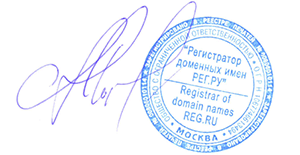 Полное наименование организации:Общество с ограниченной ответственностью "Регистратор доменных имен РЕГ.РУ"ИНН:7733568767КПП:773301001Юридический адрес:125476, г. Москва, ул. Василия Петушкова, дом 3, стр 1Почтовый адрес:123007, г. Москва, а/я 87, ООО «Регистратор доменных имён РЕГ.РУ»Телефон:(495) 514-05-73E-mail для переписки:info@reg.ruWWW:http://www.reg.ruПлатежные реквизиты:Платежные реквизиты:Наименование банка:АО «Альфа-Банк»Расчетный счет:40702810101400001312БИК:044525593Корреспондентский счет:30101810200000000593